С 30 ноября в Красноярске автомобили не смогут заезжать на улицу Просвещения (участок между зданиями арбитражного суда)Там будет организована пешеходная зона. Соответствующие знаки и технические средства ограничения появятся на участке ул. Просвещения в районе дома № 1 по ул. Ленина.Такое решение принято для обеспечения безопасности на участке и исключения конфликтных точек, которые создают угрозу возникновения ДТП с участием пешеходов. Ширина проезжей части на этом участке и его загруженность не позволяет обеспечить безопасность пешеходов при стесненных условиях проезда и парковки.Пешеходная зона будет организована с 30 ноября 2020 года, такая схема будет действовать в постоянном режиме..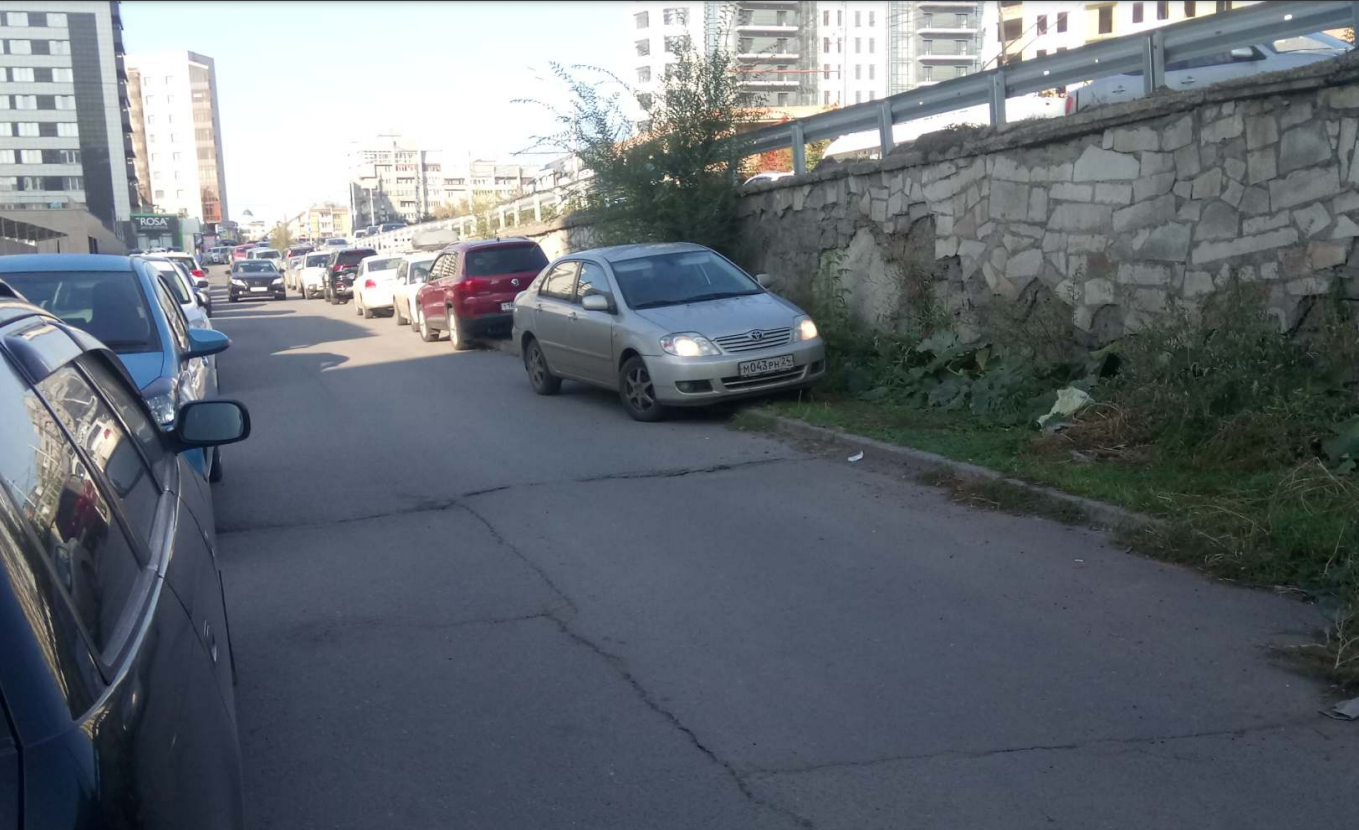 